Lista cu studenții din Anul I participanți laprogramul remedial "Statistică economică"Data: 12.02.18 de la ora14-18 în sala E010           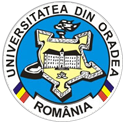 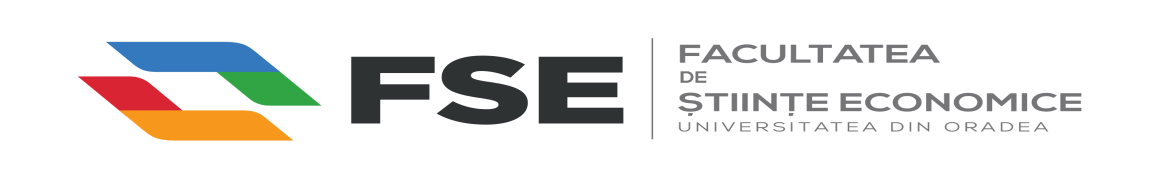 Str. Universităţii, nr. 1, cod poştal 410087, Oradea, jud. Bihor, RomâniaTelefon: Secretariat: 0259-408276, 0259-408407; Decanat: 0259-408109; Fax: 0259-408409Web: http://steconomice.uoradea.ro; E-mail: steconomice@uoradea.roProiectul privind Învățământul Secundar (ROSE)Schema de Granturi Pentru Universități - SGNUBeneficiar: Universitatea din Oradea, Facultatea de Științe EconomiceTitlul subproiectului: Combaterea abandonului şcolar la Facultatea de Ştiinţe Economice, Universitatea din OradeaAcord de grant nr. 58/SGU/NC/I/24.11.2017Nr. crt.Nume studentPrenume studentProgram de studiiSemnăturaCojocariuFlorina MihaelaContabilitate și informatică de gestiuneLupoLidiaContabilitate și informatică de gestiuneDulcaEmanuel-CristianFinanțe și bănciBoncaAnamaria MilenaEconomia comerțului, turismului și serv.DanLarisa-Narcisa-MariaEconomia comerțului, turismului și serv.HoduţDan-RobertEconomia comerțului, turismului și serv.MălanRaul AndreiEconomia comerțului, turismului și serv.SiladiCosmin VladEconomia comerțului, turismului și serv.TătarMădălina-PetruţaEconomia comerțului, turismului și serv.CheregiAndreea MariaAfaceri internaționaleBrebAlexandra MariaManagementBughiuAdrian-BogdanManagementBuşeGiulia NiculinaManagementMaruşcaClaudia-IoanaManagementBondarVlad MădălinMarketingCioaraFelixMarketingDavidAlexandra - FlorinaMarketingGaspariRobertMarketingGavrişGeanina-Oana-MariaMarketingStroeRaluca-ŞtefaniaMarketingTudusciucPaul AlexandruMarketing